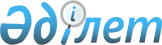 О подписании Протокола о внесении изменений в Соглашение о порядке таможенного оформления и таможенного контроля товаров, перемещаемых между государствами-участниками Соглашения о создании зоны свободной торговли, от 8 октября 1999 годаПостановление Правительства Республики Казахстан от 22 мая 2019 года № 306
      Правительство Республики Казахстан ПОСТАНОВЛЯЕТ:
      1. Одобрить прилагаемый проект Протокола о внесении изменений в Соглашение о порядке таможенного оформления и таможенного контроля товаров, перемещаемых между государствами-участниками Соглашения о создании зоны свободной торговли, от 8 октября 1999 года.
      2. Подписать Протокол о внесении изменений в Соглашение о порядке таможенного оформления и таможенного контроля товаров, перемещаемых между государствами-участниками Соглашения о создании зоны свободной торговли, от 8 октября 1999 года.
      3. Настоящее постановление вводится в действие со дня его подписания. ПРОТОКОЛ
о внесении изменений в Соглашение о порядке таможенного оформления и таможенного контроля товаров, перемещаемых между государствами-участниками Соглашения о создании зоны свободной торговли, от 8 октября 1999 года
      Правительства государств-участников Соглашения о порядке таможенного оформления и таможенного контроля товаров, перемещаемых между государствами-участниками Соглашения о создании зоны свободной торговли, от 8 октября 1999 года (далее - Соглашение), именуемые в дальнейшем Сторонами,
      согласились о нижеследующем: Статья 1
      Внести в Соглашение следующие изменения:
      1. Абзац второй преамбулы изложить в следующей редакции: "принимая во внимание положения Соглашения о создании зоны свободной торговли от 15 апреля 1994 года, Протокола о внесении изменений и дополнений к нему от 2 апреля 1999 года и Договора о зоне свободной торговли от 18 октября 2011 года".
      2. Абзац третий статьи 2 изложить в следующей редакции: "упрощение таможенных процедур в отношении товаров, происходящих с территорий государств - участников СНГ (в соответствии с Правилами определения страны происхождения товаров, утвержденными Решением Совета глав правительств СНГ от 24 сентября 1993 года, с учетом редакции пункта 9, внесенной Решением Совета глав правительств СНГ от 18 октября 1996 года, и Правилами определения страны происхождения товаров, являющимися неотъемлемой частью Соглашения о Правилах определения страны происхождения товаров в Содружестве Независимых Государств от 20 ноября 2009 года), без нанесения ущерба национальным интересам каждого из указанных государств".
      3. Пункт 1 статьи 3 изложить в следующей редакции:
      "1. Настоящее Соглашение применяется государствами-у" частниками Соглашения о создании зоны свободной торговли от 15 апреля 1994 года, Протокола о внесении изменений и дополнений к нему от 2 апреля 1999 года или Договора о зоне свободной торговли от 18 октября 2011 года".
      4. Статью 6 изложить в следующей редакции:
      "Статья 6
      Стороны, при необходимости, на основе двусторонних международных договоров создают в пунктах пропуска на государственных (таможенных) границах условия для осуществления совместного таможенного контроля и совершения таможенных операций".
      5. В статьях 2, 5 и 9 слова "таможенного оформления" заменить словами "совершения таможенных операций".
      6. В статьях 4, 5 и 7 слова "таможенного оформления товаров" заменить словами "совершения таможенных операций в отношении товаров". Статья 2
      Настоящий Протокол вступает в силу с даты получения депозитарием третьего уведомления о выполнении Сторонами внутригосударственных процедур, необходимых для его вступления в силу.
      Для Сторон, выполнивших внутригосударственные процедуры позднее, настоящий Протокол вступает в силу с даты сдачи соответствующих документов депозитарию.
      Совершено в городе _____________ "____" ____________ 2019 года в одном подлинном экземпляре на русском языке. Подлинный экземпляр хранится в Исполнительном комитете Содружества Независимых Государств, который направит каждому государству, подписавшему настоящее Соглашение, его заверенную копию.
					© 2012. РГП на ПХВ «Институт законодательства и правовой информации Республики Казахстан» Министерства юстиции Республики Казахстан
				
      Премьер-Министр
Республики Казахстан 

А. Мамин
Одобрен
постановлением Правительства
Республики Казахстан
от 22 мая 2019 года № 306Проект
За Правительство
Азербайджанской Республики
За Правительство
Российской Федерации
 

За Правительство
Республики Армения
 

За Правительство
Республики Таджикистан
 

За Правительство
Республики Беларусь
 

За Правительство
Туркменистана
 

За Правительство
Республики Казахстан
 

За Правительство
Республики Узбекистан
 

За Правительство
Кыргызской Республики
 

За Правительство
Украины
 

За Правительство
Республики Молдова